WFC Club Picture DayMay 23rd, 6pm @ Elmwood Picture Order FormChecks made to: WFCPlayer Name / Team: ______________________________Parent Phone Number: __________________________________Basic Package $20	Includes:   		Four 4x6 individual		Three wallet sheets (4per sheet)		One 5x7 team pictureExtras – Each $3_____5x7 team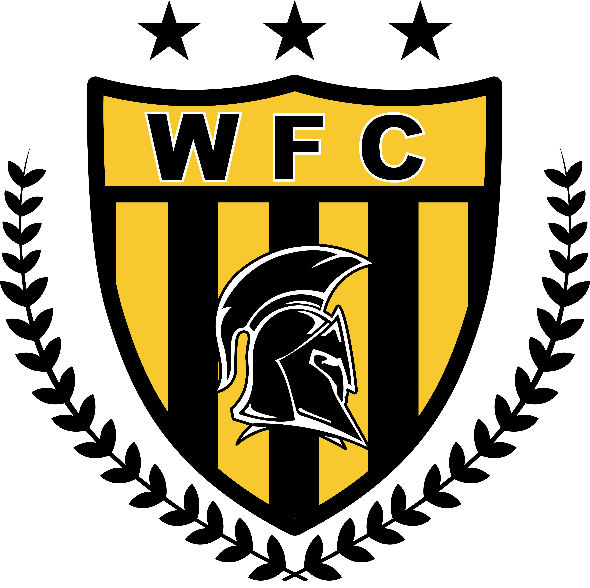 _____4x6 individual_____ Wallet sheet (4per sheet)Total: _________Cash _______Check ______